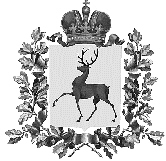 Администрация городского округа Навашинский Нижегородской областиПОСТАНОВЛЕНИЕ29.01.2021                                                                                                              №91О внесении изменений в муниципальную программу«Информационное общество городского округа Навашинскийна 2019-2023 годы», утвержденную постановлением Администрации городского округа Навашинский от 17.10.2018 № 786В соответствии со статьей 179 Бюджетного кодекса Российской Федерации администрация городского округа Навашинский Нижегородской области                  п о с т а н о в л я е т:Внести в муниципальную программу «Информационное общество городского округа Навашинскийна 2019-2023 годы» (далее - Программа), утвержденную постановлением Администрации городского округа Навашинский  от 17.10.2018 № 786 (в редакции постановлений администрации городского округа Навашинский от 25.03.2019 № 259, от 31.12.2019 № 1404, от 29.12.2020 № 1412, от 29.12.2020 № 1430) следующие изменения:В разделе 1 «Паспорт муниципальной программы «Информационное общество городского округа Навашинский Нижегородской области на 2019-2023 годы» строку «Объемы финансирования муниципальной программы за счет всех источников (в разбивке по подпрограммам)» изложить в новой редакции:1.2. В таблице 5 строки «Муниципальная программа "Информационное общество городского округа Навашинский на 2019 - 2023 годы"», «Основное мероприятие 3 Обеспечение эффективного межведомственного электронного взаимодействия. Поддержка функционирования существующих информационных систем и ресурсов, предназначенных для решения вопросов местного значения» изложить в новой редакции:2. Организационному отделу администрации городского округа Навашинский обеспечить опубликование настоящего постановления в «Официальном вестнике» приложения к газете «Приокская правда» и размещение на официальном сайте органов местного самоуправления городского округа Навашинский в информационно-телекоммуникационной сети «Интернет».3. Контроль за исполнением настоящего постановления возложить на управляющего делами администрации городского округа Навашинский А.В.Колпакова.Глава местного самоуправления		                                                  Т.А.БерсеневаОбъемы финансирования муниципальной программы за счет всех источниковОбщий объем финансирования муниципальной программы составит 28393,585 тыс. руб.Общий объем финансирования муниципальной программы составит 28393,585 тыс. руб.Общий объем финансирования муниципальной программы составит 28393,585 тыс. руб.Общий объем финансирования муниципальной программы составит 28393,585 тыс. руб.Общий объем финансирования муниципальной программы составит 28393,585 тыс. руб.Общий объем финансирования муниципальной программы составит 28393,585 тыс. руб.Общий объем финансирования муниципальной программы составит 28393,585 тыс. руб.Общий объем финансирования муниципальной программы составит 28393,585 тыс. руб.Объемы финансирования муниципальной программы за счет всех источниковНаименование программыИсточни ки финанси рованияРасходы (тыс. руб.) по годамРасходы (тыс. руб.) по годамРасходы (тыс. руб.) по годамРасходы (тыс. руб.) по годамРасходы (тыс. руб.) по годамРасходы (тыс. руб.) по годамОбъемы финансирования муниципальной программы за счет всех источниковНаименование программыИсточни ки финанси рования20192020202120222023Всего, тыс. руб.Объемы финансирования муниципальной программы за счет всех источниковИнформационное общество городского округа Навашинский на 2019 - 2023 годыВсего8454,2856066,2004472,1004690,5004710,50028393,585Объемы финансирования муниципальной программы за счет всех источниковИнформационное общество городского округа Навашинский на 2019 - 2023 годыБюджет городского округа Навашинский6670,2853903,2002382,6002601,0002621,00018178,085Объемы финансирования муниципальной программы за счет всех источниковИнформационное общество городского округа Навашинский на 2019 - 2023 годыОбластной бюджет1784,0002163,0002089,5002089,5002089,50010215,500Объемы финансирования муниципальной программы за счет всех источниковИнформационное общество городского округа Навашинский на 2019 - 2023 годыФедеральный бюджет000000Объемы финансирования муниципальной программы за счет всех источниковИнформационное общество городского округа Навашинский на 2019 - 2023 годыПрочие источники000000СтатусГлавный распорядитель средств бюджета городского округа НавашинскийИсточники финансированияРасходы (тыс. руб.) по годамРасходы (тыс. руб.) по годамРасходы (тыс. руб.) по годамРасходы (тыс. руб.) по годамРасходы (тыс. руб.) по годамРасходы (тыс. руб.) по годамСтатусГлавный распорядитель средств бюджета городского округа НавашинскийИсточники финансирования20192020202120222023Всего,тыс. руб.123456789Муниципальная программа "Информационное общество городского округа Навашинский на 2019- 2023 годы"Администрация городского округа Навашинский, Департамент строительства и жилищно-коммунального хозяйства Администрации городского округа Навашинский,Совет депутатов городского округа Навашинский,Управление финансов Администрации городского округа НавашинскийВсего8454,2856066,2004472,1004690,5004710,50028393,585Муниципальная программа "Информационное общество городского округа Навашинский на 2019- 2023 годы"Администрация городского округа Навашинский, Департамент строительства и жилищно-коммунального хозяйства Администрации городского округа Навашинский,Совет депутатов городского округа Навашинский,Управление финансов Администрации городского округа НавашинскийБюджет городского округа Навашинский6670,2853903,2002382,6002601,0002621,00018178,085Муниципальная программа "Информационное общество городского округа Навашинский на 2019- 2023 годы"Администрация городского округа Навашинский, Департамент строительства и жилищно-коммунального хозяйства Администрации городского округа Навашинский,Совет депутатов городского округа Навашинский,Управление финансов Администрации городского округа НавашинскийОбласт ной бюджет1784,0002163,0002089,5002089,5002089,50010215,500Муниципальная программа "Информационное общество городского округа Навашинский на 2019- 2023 годы"Администрация городского округа Навашинский, Департамент строительства и жилищно-коммунального хозяйства Администрации городского округа Навашинский,Совет депутатов городского округа Навашинский,Управление финансов Администрации городского округа НавашинскийФедера льный бюджет000000Муниципальная программа "Информационное общество городского округа Навашинский на 2019- 2023 годы"Администрация городского округа Навашинский, Департамент строительства и жилищно-коммунального хозяйства Администрации городского округа Навашинский,Совет депутатов городского округа Навашинский,Управление финансов Администрации городского округа НавашинскийПрочие источники000000Основное мероприя тие 3Обеспече ние эффектив ного межведомственного электронного взаимодействия. Поддержка функционирования существующих информационных систем и ресурсов, предназна ченных для решения вопросов местного значенияАдминистрация городского округа Навашинский, Департамент строительства и жилищно-коммунального хозяйства Администрации городского округа Навашинский,Управление финансов Администрации городского округа НавашинскийВсего2158,1952432,5002080,0002298,4002318,40011287,495Основное мероприя тие 3Обеспече ние эффектив ного межведомственного электронного взаимодействия. Поддержка функционирования существующих информационных систем и ресурсов, предназна ченных для решения вопросов местного значенияАдминистрация городского округа Навашинский, Департамент строительства и жилищно-коммунального хозяйства Администрации городского округа Навашинский,Управление финансов Администрации городского округа НавашинскийБюджет городского округа Навашинский1933,4951856,5001504,0001722,4001742,4008758,795Основное мероприя тие 3Обеспече ние эффектив ного межведомственного электронного взаимодействия. Поддержка функционирования существующих информационных систем и ресурсов, предназна ченных для решения вопросов местного значенияАдминистрация городского округа Навашинский, Департамент строительства и жилищно-коммунального хозяйства Администрации городского округа Навашинский,Управление финансов Администрации городского округа НавашинскийОбласт ной бюджет224,7576,000576,000576,000576,0002528,700Основное мероприя тие 3Обеспече ние эффектив ного межведомственного электронного взаимодействия. Поддержка функционирования существующих информационных систем и ресурсов, предназна ченных для решения вопросов местного значенияАдминистрация городского округа Навашинский, Департамент строительства и жилищно-коммунального хозяйства Администрации городского округа Навашинский,Управление финансов Администрации городского округа НавашинскийФедера льный бюджет000000Основное мероприя тие 3Обеспече ние эффектив ного межведомственного электронного взаимодействия. Поддержка функционирования существующих информационных систем и ресурсов, предназна ченных для решения вопросов местного значенияАдминистрация городского округа Навашинский, Департамент строительства и жилищно-коммунального хозяйства Администрации городского округа Навашинский,Управление финансов Администрации городского округа НавашинскийПрочие источники000000